6小时打下230根木桩的镇长 郑李龙，郑蒲港新区姥桥镇镇长。面对今年的特大洪水，他不顾做过手术的身体，处处模范带头，连日奋战。7月7日凌晨，姥下河唐桥段发生大面积塌方，大堤需要打桩来加固。打桩是个体力活，同时又是一件十分危险的工作，人不仅要站在1.5米深的水里，而且还要经受挖掘机压桩和河埂随时溃堤的危险。当天12时，面对危险，郑李龙第一个跳入水中，看到镇长亲自跳入水中扶桩，村里书记和其他6位村民也纷纷跳入水中。从中午12时一直到晚上18时，郑李龙一直坚守在水中6个小时，期间他多次叫其他村民上去歇一歇，而自己一直坚守在水中，直到230根木桩全部打桩完毕，待郑李龙慢慢爬上大堤时，只见他面色发白，浑身冒着冷汗。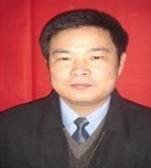 发生汛情以来的14个日日夜夜，郑李龙巡堤、查埂、抢险，日复一日、夜复一夜，排除200多起险情。这14天里，郑李龙以堤为家，同民工们一起始终坚守在大堤上。以堤为凳，与民工们一起席地吃饭；以堤当床，累了困了就在大堤上席地打会盹。